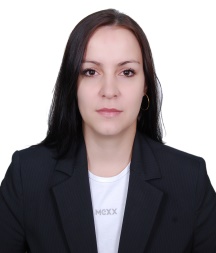   Sorokina                                           Personal information:Date of birth:Civil status:             MarriedNationality:	           RussianE-mail Address:	Sorokina.332850@2freemail.com Languages:               English/RussianVisa Status:	           Husband visaDriving License:	UAE          Career objective:To join a professional organization where I can develop myself and own capabilities and at the same time dedicating myself towards developing both the organization business and capacity.Work Experience:Mimi Tours LLC Dubai   November/2010 - June/2013.Operation Manager.Responsibility: Successfully managed the activities of a ten team members in multiple locations.                                                          Improved service quality and increased sales by developing a strong knowledge of     company’s products and services.Addressed negative customer feedback immediately.Resolved customer questions, issues and complaints.Reporting: provide the following reports as per the monthly deadlines to the department manager.Rules & regulations: adhere to all company policies and procedures.Sales budgets & targets: responsible for achieving budgets & targets of the store including team targets and incentives.Customers satisfaction: create customer satisfaction, loyalty and to build customer database.Business focus: to be able to adopt an analytical approach to all business related issues and translate them into focused objectives.Be highly visible, positive and energetic to ensure building of team spirit, rosters/planning definition, administrative/back office tasks.Royal Dreams Tourism LLC  DubaiAugust/2007 - November/2010   Transport ManagerResponsibility:Customers satisfaction: create customer satisfaction, loyalty and to build customer database.Business focus: to be able to adopt an analytical approach to all business related issues and translate them into focused objectives.Be highly visible, positive and energetic to ensure building of team spirit, rosters/planning definition, administrative/back office tasks.Good organizational and time management skills.TRAININGS AND SEMINARS ATTENDED:Customer Service SeminarDubai British Council – English CoursesEducation:Industrial - Economical College (1997 – 2001 April)  Ecologist.